Отчет  № 3   объединения «Казачок» 2 группаТемы занятий:Интернет ресурсы: ddt-griv.ru (страничка педагога – Овчаровой-Бабиной Д.М.),   rgo.ru (Российское географическое общество)Иллюстрации по темам: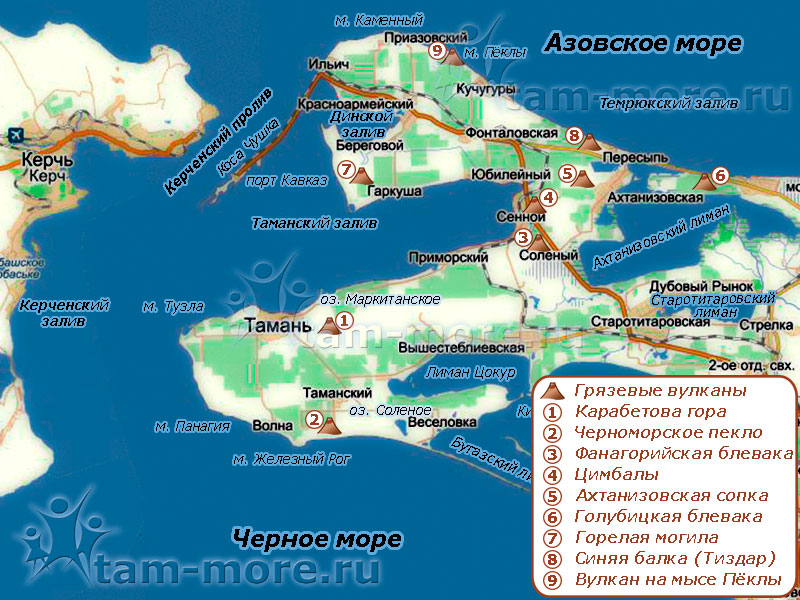 2.        3. 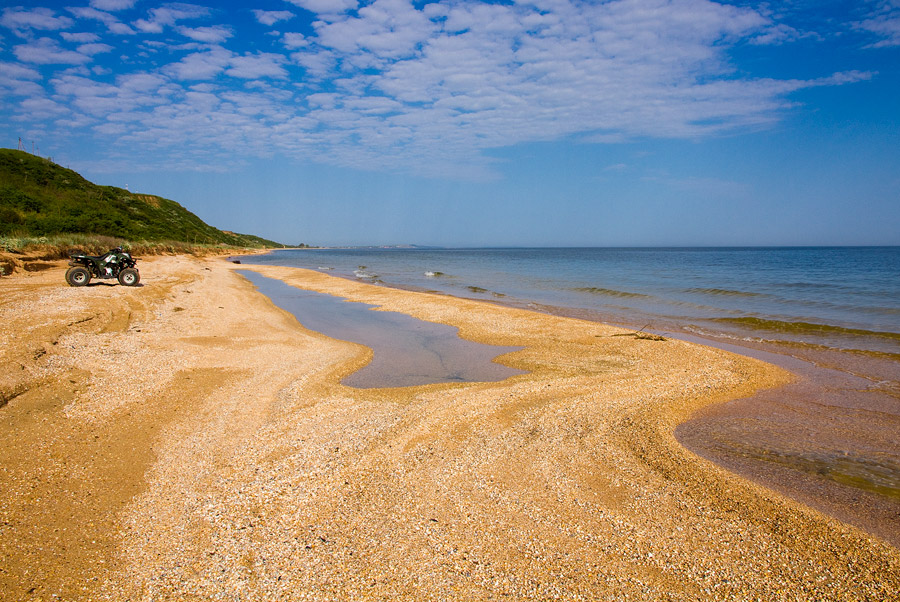 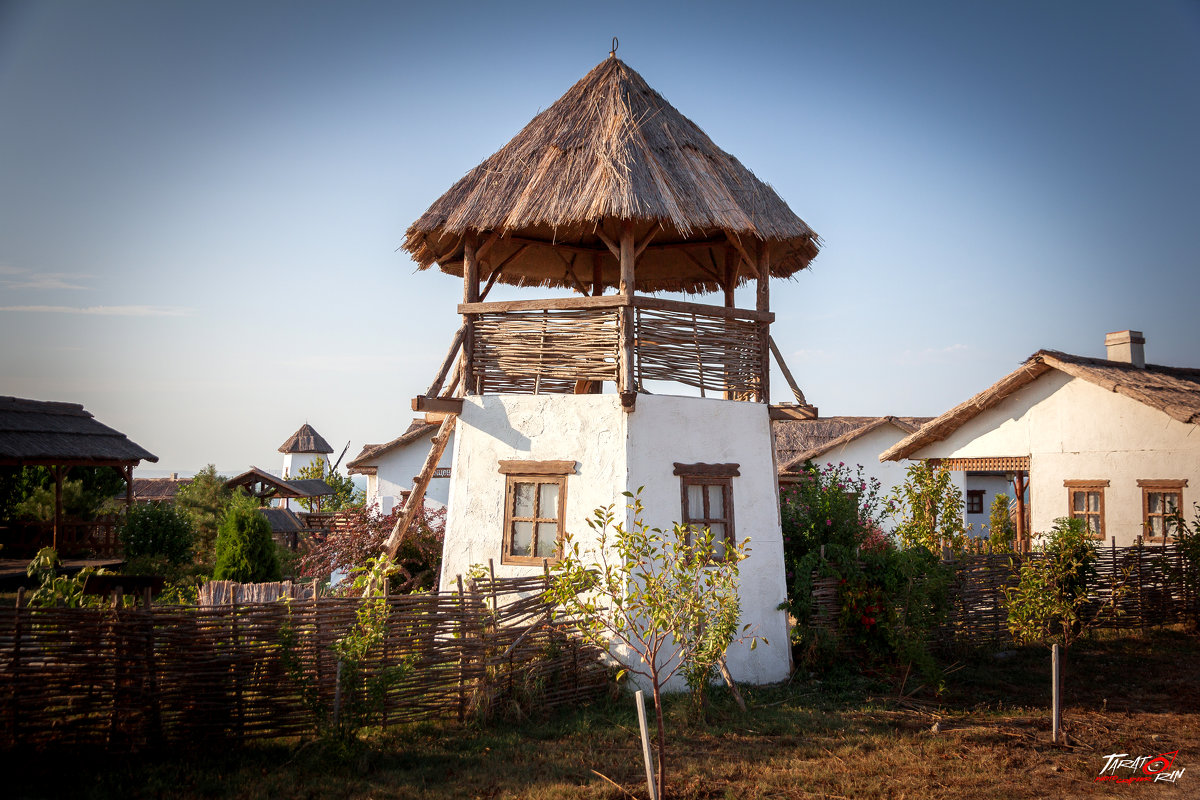 4.   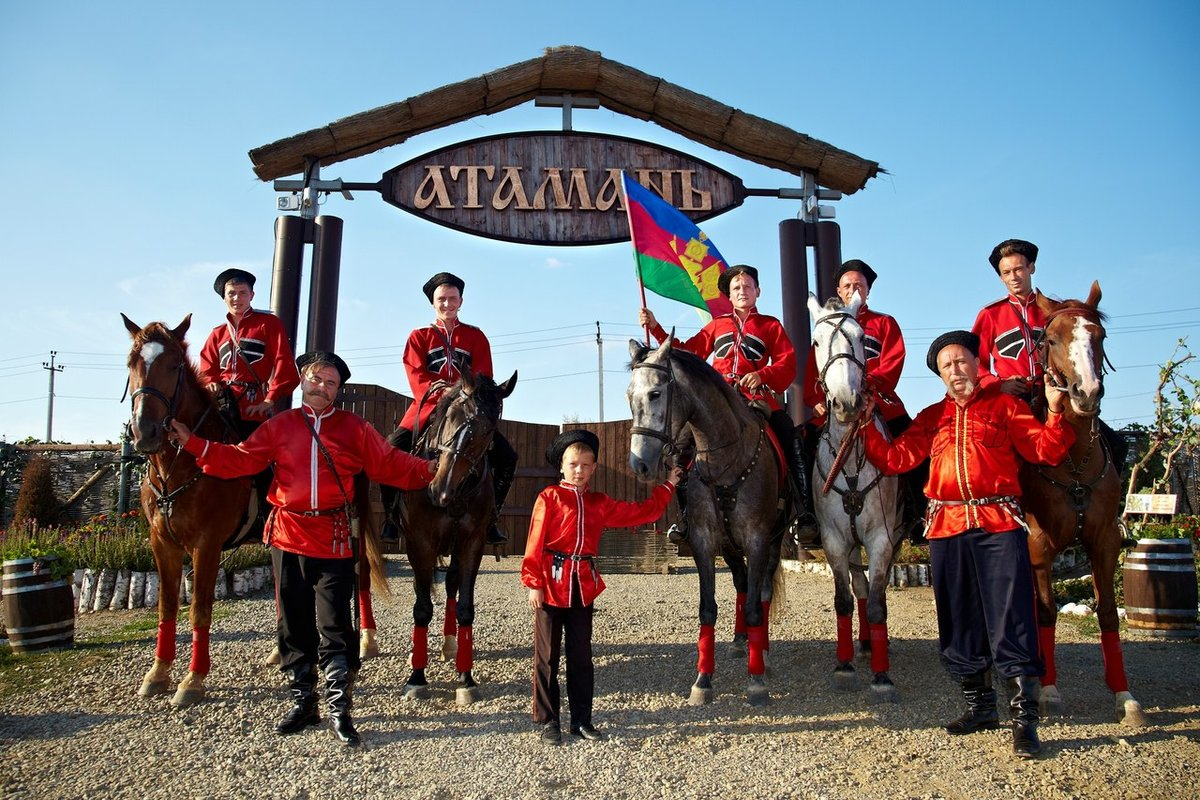 Работа в группе «Казачок»: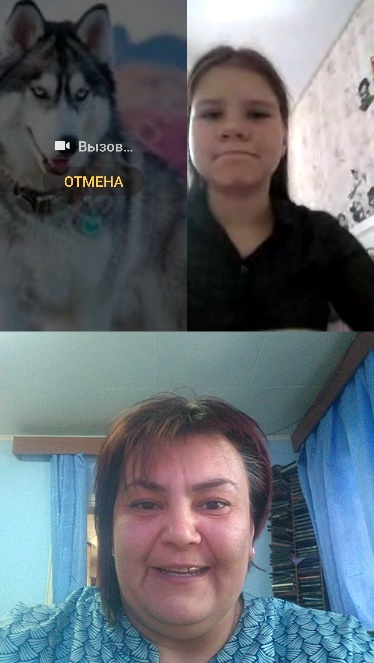 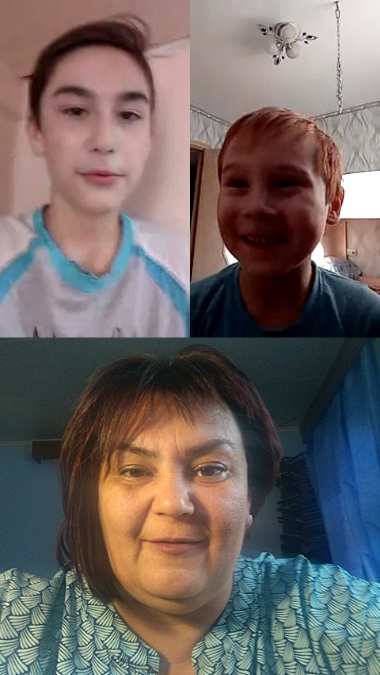 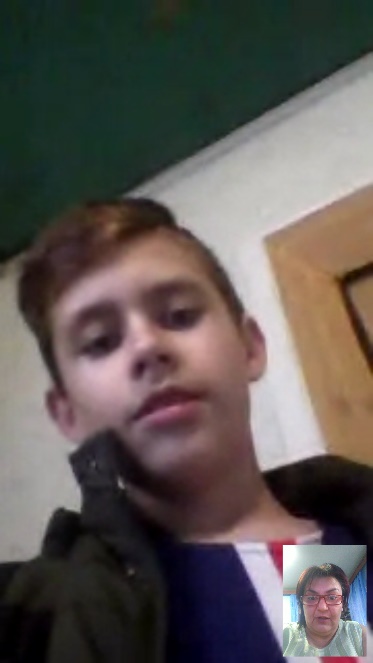 Участие в конкурсах:Акция «Фотографируем весну» 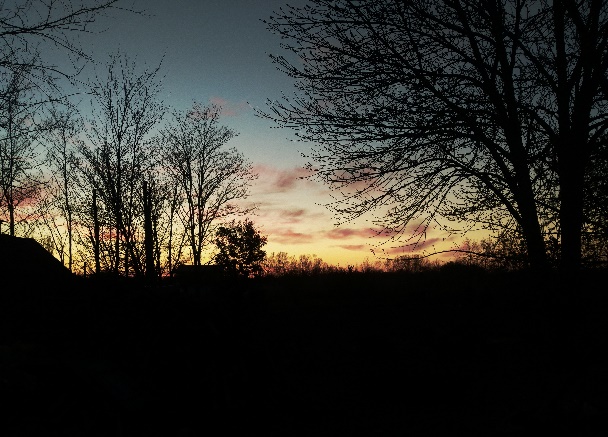 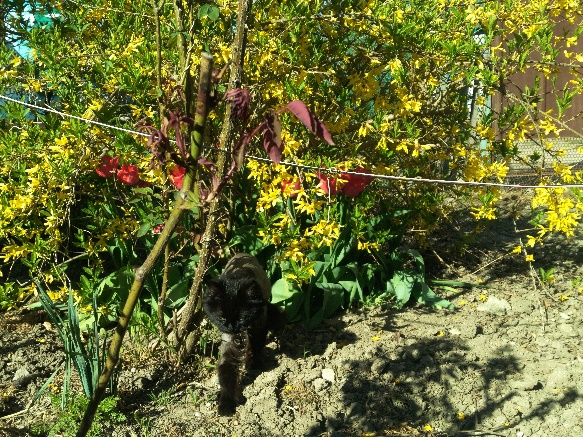  Автор фото: Ремезов Денис, 13 лет.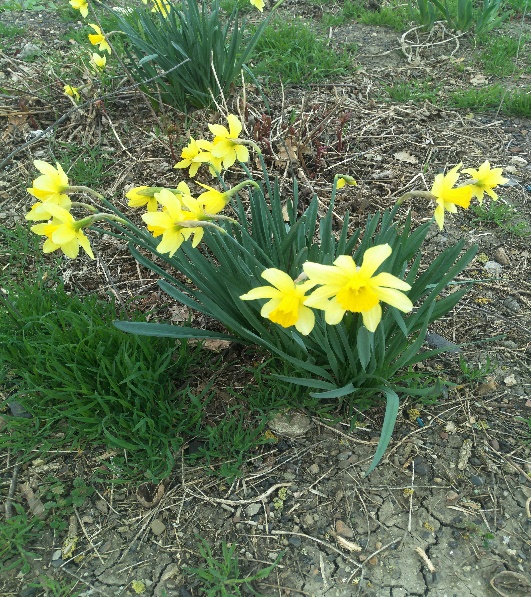 Воспитательная работа.- Посещение Государственного Русского музея (Санкт-Петербург)https://artsandculture.google.com/ (посещение музея доступно c помощью сервисов Яндекс Карты или Google Maps в панорамном режиме)Тема занятияДата Используемая литератураМатериалы и оборудованиеЗаочное путешествие к Азовскому морю. Характеристика побережья Азовского моря. Заочное путешествие в Атамань. Просмотр видео и фото-материалов. Историческая ценность Таманского полуострова.30.04.20Интернет -ресурсыКомпас, линейка, карандаш, бумага.Беседа об известных путешественниках.02.05.20Интернет -ресурсыКомпас, линейка, карандаш, бумага.Просмотр видеофильма «География родного края».07.05.20Интернет -ресурсыКомпас, линейка, карандаш, бумага.